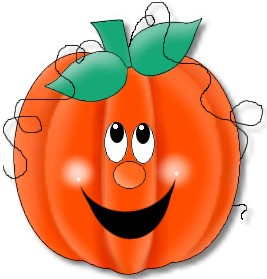 30.11.Venček 9. ročníkRŠ, ZRŠ, tr.uč. 9. roč., ŠJ30.11.Vianočná výzdobavšetci zamestnanci30.11.Relácia „ Červené stužky“p. Lacikovádo 30. 11. Odoslať podklady „ Testovanie 9“p. Turečeková